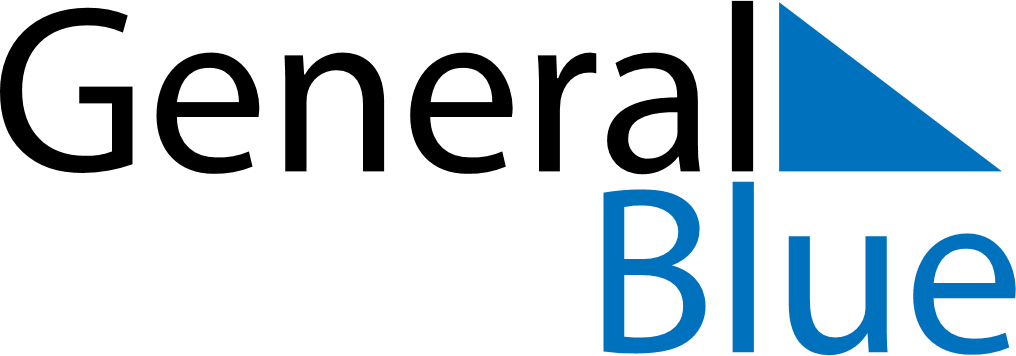 January 2029January 2029January 2029AlbaniaAlbaniaSUNMONTUEWEDTHUFRISAT123456New Year’s DayNew Year Holiday78910111213141516171819202122232425262728293031